                                                                                                                                                                                                        О Т К Р Ы Т О Е    А К Ц И О Н Е Р Н О Е     О Б Щ Е С Т В О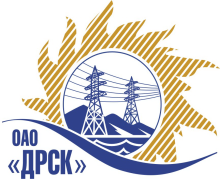 		Протокол выбора победителягород  Благовещенск, ул. Шевченко, 28ПРЕДМЕТ ЗАКУПКИ:Открытый запрос предложений на право заключения Договора на выполнение работ:            Строительство ВЛ-35 кВ «Сокольчи-Милоградово» для нужд филиала ОАО «ДРСК» «Приморские ЭС»г. БлаговещенскЗакупка проводится согласно ГКПЗ 2013г. раздела  2.2.1 «Услуги ТПиР»                № 1122  на основании приказа ОАО «ДРСК» от  22.03.2013 г. № 99.          Плановая стоимость закупки:  4 203 919,12  руб. без НДС.ПРИСУТСТВОВАЛИ:	На заседании присутствовали члены Закупочной комиссии 2 уровня. ВОПРОСЫ, ВЫНОСИМЫЕ НА РАССМОТРЕНИЕ ЗАКУПОЧНОЙ КОМИССИИ: 1. О ранжировке предложений после переторжки2. Выбор победителяВОПРОС 1 «О ранжировке предложений после переторжки»ОТМЕТИЛИ:В соответствии с требованиями и условиями, предусмотренными извещением о закупке и Закупочной документацией, предлагается ранжировать предложения после переторжки следующим образом: ВОПРОС 2 «Выбор победителя»На основании вышеприведенной ранжировки предложений предлагается признать Победителем Участника, занявшего первое место, а именно:Филиал ОАО «Востоксельэлектросетьстрой» Приморская механизированная колонна №16 г. Уссурийск , ул. Кирова, 14, предложение на выполнение работ:  Строительство ВЛ-35 кВ «Сокольчи-Милоградово» для нужд филиала ОАО «ДРСК» «Приморские ЭС» на общую сумму – 3 975 692,07 руб. без НДС, итоговая стоимость предложения с НДС- 4 198 249,11  руб. (Цена без НДС)Условия финансирования: Без аванса. Текущие платежи выплачиваются Заказчиком ежемесячно в течение 30 календарных дней с момента подписания актов выполненных работ обеими сторонами.Срок выполнения работ: Дата начала работ: с момента заключения договора.Дата окончания работ: 10 дней.Гарантийные обязательства: гарантия на работы 36 месяцев. Гарантия на материалы – 36 месяцев.Предложение имеет правовой статус оферты и действует до 06.07.2013г.РЕШИЛИ:Утвердить ранжировку предложений после переторжки:1 место: Филиал ОАО «Востоксельэлектросетьстрой» Приморская механизированная колонна №16 г. Уссурийск;2 место: ООО «ДВ-Энергосервис» г. Владивосток.2.   Признать Победителем: Филиал ОАО «Востоксельэлектросетьстрой» Приморская механизированная колонна №16 г. Уссурийск , ул. Кирова, 14, предложение на выполнение работ:  Строительство ВЛ-35 кВ «Сокольчи-Милоградово» для нужд филиала ОАО «ДРСК» «Приморские ЭС» на общую сумму – 3 975 692,07 руб. без НДС, итоговая стоимость предложения с НДС- 4 198 249,11  руб. (Цена без НДС)Условия финансирования: Без аванса. Текущие платежи выплачиваются Заказчиком ежемесячно в течение 30 календарных дней с момента подписания актов выполненных работ обеими сторонами.Срок выполнения работ: Дата начала работ: с момента заключения договора.Дата окончания работ: 10 дней.Гарантийные обязательства: гарантия на работы 36 месяцев. Гарантия на материалы – 36 месяцев.Предложение имеет правовой статус оферты и действует до 06.07.2013г.ДАЛЬНЕВОСТОЧНАЯ РАСПРЕДЕЛИТЕЛЬНАЯ СЕТЕВАЯ КОМПАНИЯУл.Шевченко, 28,   г.Благовещенск,  675000,     РоссияТел: (4162) 397-359; Тел/факс (4162) 397-200, 397-436Телетайп    154147 «МАРС»;         E-mail: doc@drsk.ruОКПО 78900638,    ОГРН  1052800111308,   ИНН/КПП  2801108200/280150001№      239/УТПиР«___» апреля  2013 годаМесто в предварительной ранжировкеНаименование и адрес участникаЦена заявки и иные существенные условия1 местоФилиал ОАО «Востоксельэлектросетьстрой» Приморская механизированная колонна №16 г. Уссурийск , ул. Кирова, 14Цена: 4 198 249,11  руб. (Цена без НДС)Условия финансирования: Без аванса. Текущие платежи выплачиваются Заказчиком ежемесячно в течение 30 календарных дней с момента подписания актов выполненных работ обеими сторонами.Срок выполнения работ: Дата начала работ: с момента заключения договора.Дата окончания работ: 10 дней.Гарантийные обязательства: гарантия на работы 36 месяцев. Гарантия на материалы – 36 месяцев.Предложение имеет правовой статус оферты и действует до 06.07.2013г.2 местоООО «ДВ-Энергосервис» г. Владивосток, ул. Снеговая, 42д, оф. 4Цена: 4 203 864,73  руб. (Цена без НДС)Условия финансирования: Без аванса. Текущие платежи выплачиваются Заказчиком ежемесячно в течение 30 календарных дней с момента подписания актов выполненных работ обеими сторонами.Срок выполнения работ: Дата начала работ: с момента заключения договора.Дата окончания работ: 10 дней.Гарантийные обязательства: гарантия на работы 36 месяцев. Гарантия на материалы – 36 месяцев.Предложение имеет правовой статус оферты и действует в  течение 60 дней с момента вскрытия конвертов.Ответственный секретарь Закупочной комиссии: Моторина О.А. «___»______2013 г._______________________________Технический секретарь Закупочной комиссии: Терновой Р.П.  «___»______2013 г._______________________________